Stage 1: Get my inputs back to zeroCapture new ideas and nags  Process email inbox back to zero Process Slack to zeroCapture notes and actions from meetings Capture any receipts (wallet/mob photos)Stage 2: Get my Second Brain up to dateGo through Second Brain and update lists Review Waiting For List – for resolved, overdue or reminder actionsReview @Waiting and @Action folders in emailGo through Calendar, 1 week behind, 2 weeks ahead – for invites, actions or follow upsStage 3: Think ahead (like a Boss)What are my big priorities, deliverables and deadlines for the week ahead?Review Projects List – status, progress, timeline, add new actions to Master Actions List Focus on impactful work – what can I delete, be Ruthless about or renegotiate?When will my capacity, energy and attention be best next week – what will I do when?Stage 4: Get readyTravel plans and logistics – times, tickets, hotels etc. (make it smooth next week!) Any printing or preparation needed for upcoming meetings?Get all files / papers I need ready for the coming week on my desk / in my bag Any people who I need to (re)confirm plans with, or talk to about upcoming activities?Stage 5: Questions Check in with self: mood, motivation, morale, health, wellbeing etc.Am I feeling resistant towards certain tasks? How can I overcome that?How’s my rest, exercise, nutrition etc. going? What can I do next week to keep on track?Am I finding space for myself, and the people and things I love outside of work? If not, make plans now!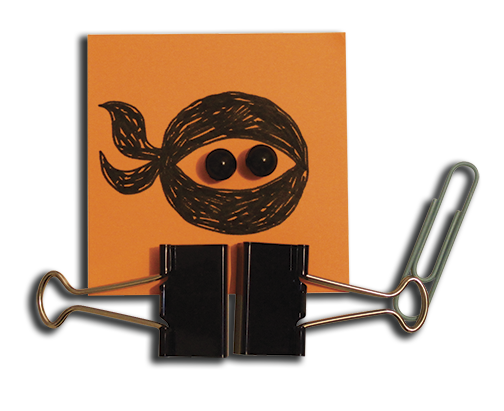 